ВНИМАНИЕ! Будьте бдительны, не поддавайтесь на провокации мошенников.3 мая 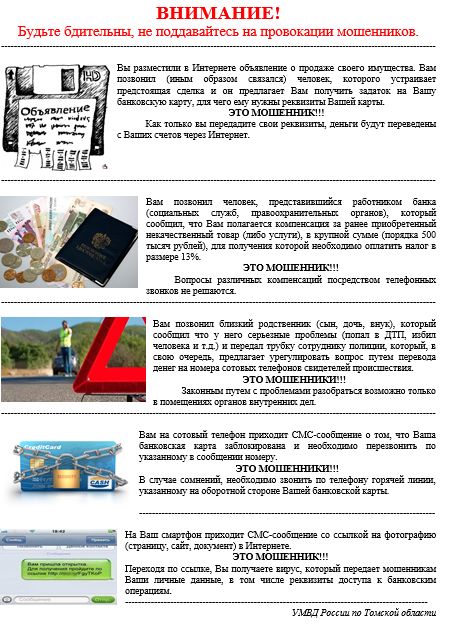 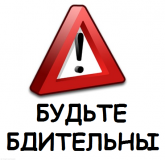 